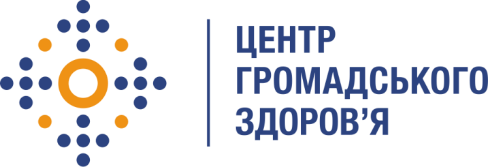 Державна установа «Центр громадського здоров’я Міністерства охорони здоров’я України» оголошує конкурс на відбір Головного метролога відділу організації лабораторної роботи в рамках програми Глобального фонду по боротьбі зі СНІДом, туберкульозом та малярієюНазва позиції: головний метролог відділу організації лабораторної роботи Рівень зайнятості: повна	                                                    Інформація щодо установи:Головним завданнями Державної установи «Центр громадського здоров’я Міністерства охорони здоров’я України» (далі – Центр є діяльність у сфері громадського здоров’я. Центр виконує лікувально-профілактичні, науково-практичні та організаційно-методичні функції у сфері охорони здоров’я з метою забезпечення якості лікування хворих на соціально небезпечні захворювання, зокрема ВІЛ/СНІД, туберкульоз, наркозалежність, вірусні гепатити тощо, попередження захворювань в контексті розбудови системи громадського здоров’я. Центр приймає участь в розробці регуляторної політики і взаємодіє з іншими міністерствами, науково-дослідними установами, міжнародними установами та громадськими організаціями, що працюють в сфері громадського здоров’я та протидії соціально небезпечним захворюванням.Основні обов'язки:Організовує роботи з метрологічного забезпечення референс-лабораторій Центру.Керує підготовкою проектів планів впровадження нової вимірювальної техніки, організаційно-технічних заходів щодо підвищення ефективності роботи лабораторій, удосконалення метрологічного забезпечення, засобів та методів вимірювань, контролю та випробувань.Забезпечує установлення оптимальної періодичності та розробку календарних графіків перевірки засобів вимірювань референс-лабораторій Центру.Очолює роботу з проведення метрологічної експертизи документації.Організовує роботу з аналізу стану метрологічного забезпечення, проведення метрологічних атестацій нестандартизованих засобів вимірювань, розробку, узгодження та затвердження методик, інструкцій та іншої нормативно-технічної документації для їх перевірки, а також атестації засобів вимірювань після їх відновлення, ремонту і перевірки.Сприяє впровадженню державних, галузевих стандартів та іншої нормативно-технічної документації, яка регламентує норми точності вимірювань, методи та засоби перевірки.Участь у розробці законодавчих та нормативно – правових актів, а також методичної документації стосовно діяльності лабораторій, біологічної безпеки в лабораторіях.  Вимоги до професійної компетентності:Вища освіта (медична освіта, біологічна освіта, освіта в сфері лабораторної справи буде перевагою); Досвід  діяльності в сфері організації та проведення лабораторних досліджень; спеціалізація в сфері лабораторної справи Досвід в розробці та впровадженні системи менеджменту якості в лабораторіях;Досвід в розробці проектів нормативно – правових актів;Відмінний рівень роботи з комп’ютером, знання MS Word, MS Excel, MS PowerPoint.Резюме мають бути надіслані електронною поштою на електронну адресу: vacancies@phc.org.ua. В темі листа, будь ласка, зазначте: «282-2020 головний метролог відділу організації лабораторної роботи».Термін подання документів – до 24 грудня 2020 року, реєстрація документів 
завершується о 18:00.За результатами відбору резюме успішні кандидати будуть запрошені до участі у співбесіді. У зв’язку з великою кількістю заявок, ми будемо контактувати лише з кандидатами, запрошеними на співбесіду. Умови завдання та контракту можуть бути докладніше обговорені під час співбесіди.Державна установа «Центр громадського здоров’я Міністерства охорони здоров’я України»  залишає за собою право повторно розмістити оголошення про вакансію, скасувати конкурс на заміщення вакансії, запропонувати посаду зі зміненими обов’язками чи з іншою тривалістю контракту.